Мордовских Надежда Васильевна,Учитель математики МБОУ Сарасинской  СОШАлтайского района Алтайского края,С. Сараса, Алтайский район,  Алтайский край,Год создания: 2014Карточки к уроку  геометрии по теме «Равнобедренный и равносторонний треугольники» для учащихся 7 классаТаблица построена по принципу: каждый столбец отвечает определенному типу задач, причем сложность задач в пределах столбца возрастает сверху вниз. Таким образом, шесть строчек таблицы можно рассматривать как дифференцированные варианты , что позволяет использовать данные карточки не только для тематического закрепления материала, но и для проведения самостоятельных работ.ОтветыЛитератураЗадачи на готовых чертежах, 7-9 классы, составитель: М.Р. Рыбникова, 2004 гДидактический материал, Таблицы-тренажеры, 5-7 классы, автор-составитель: С.В. Токарева, Волгоград, 2013 г.Найдите неизвестные элементы (обозначены знаком ?)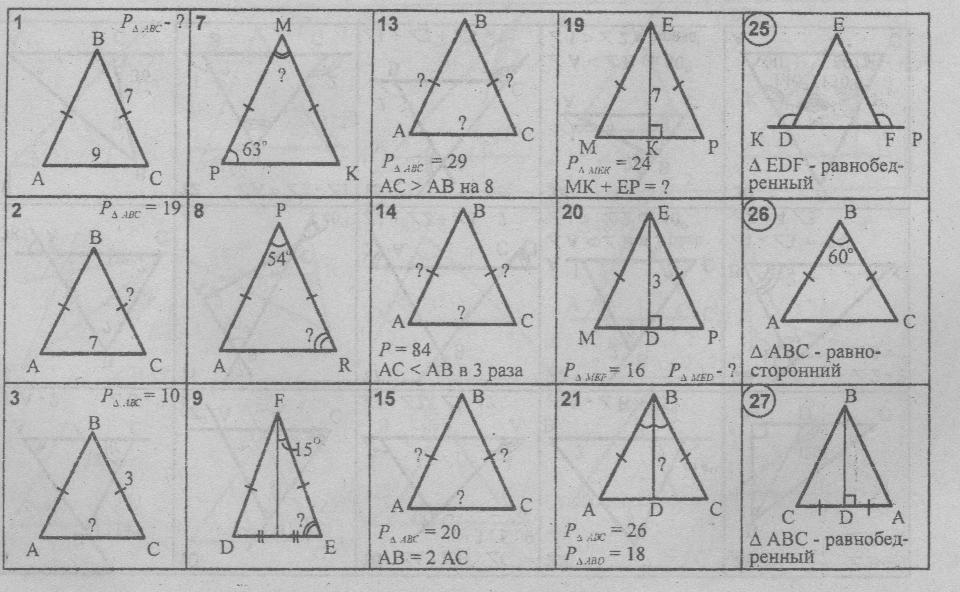 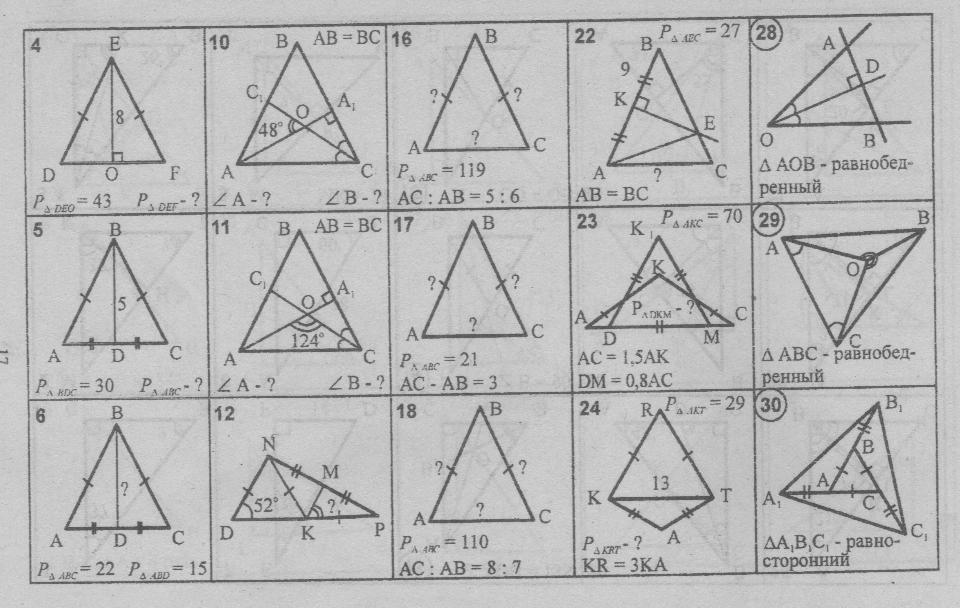 123975176; 925EDF-равнобедр261084 и 121835; 4026АВС-равнобедр341178 и 24191727АВС-равнобедр4701274201128АОВ-равнобедр550137; 1521529АВС-равнобедр641412; 3622930А1 В1 С1-равнобедр754154; 82372318631635; 42246132